Фотоколлаж книжных выставок: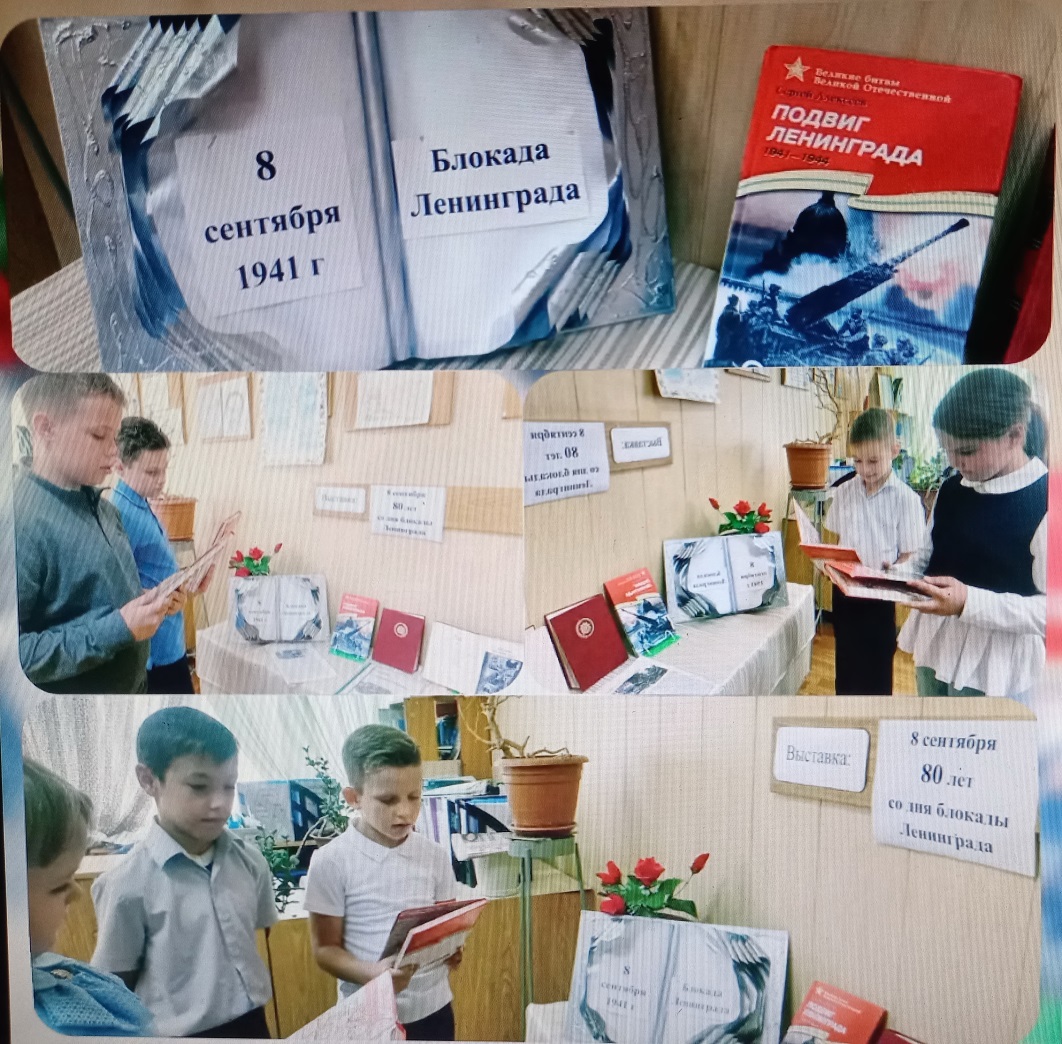 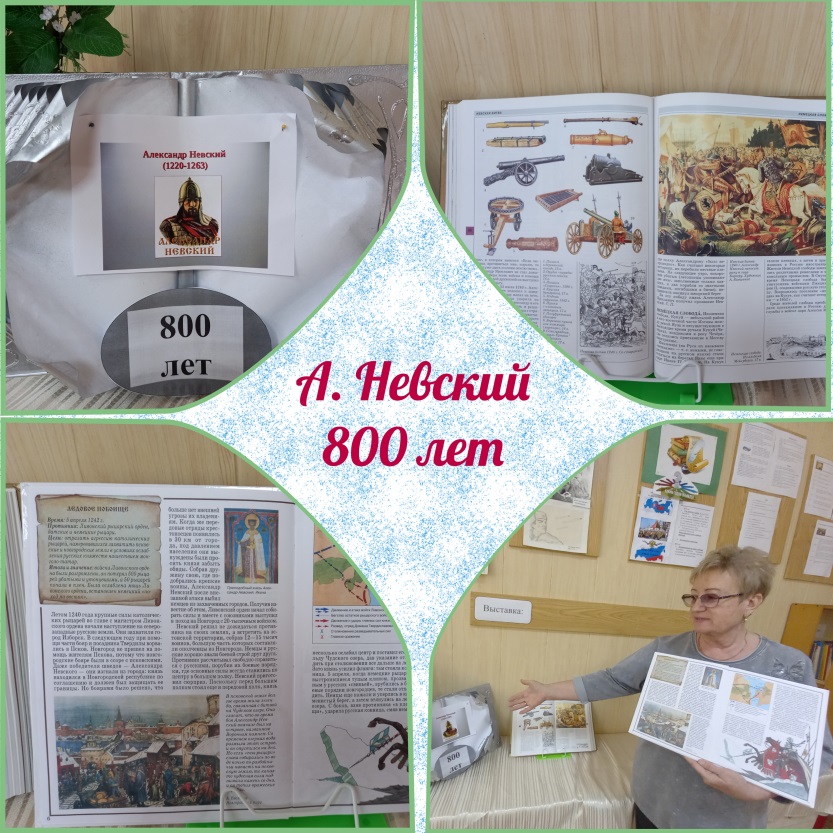 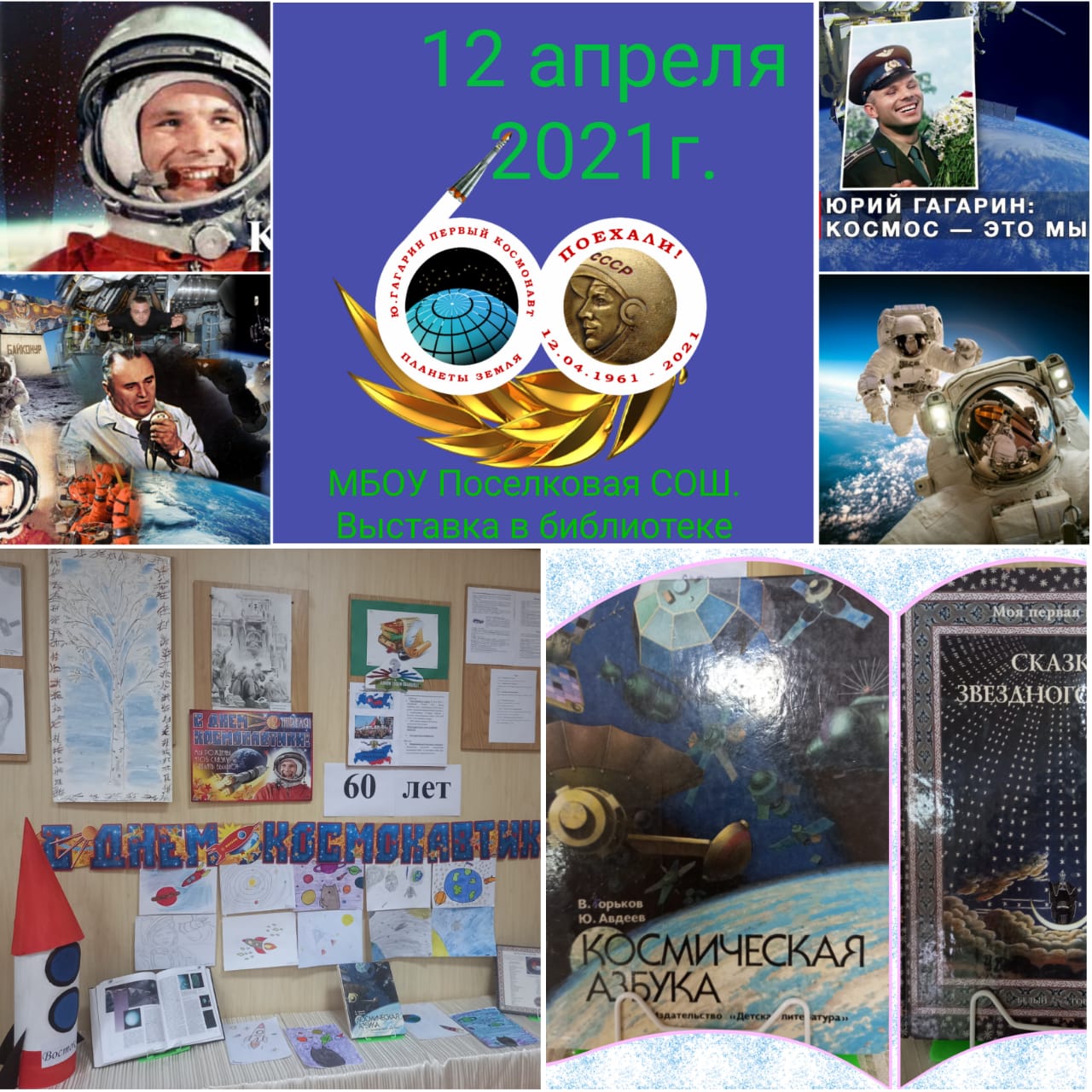 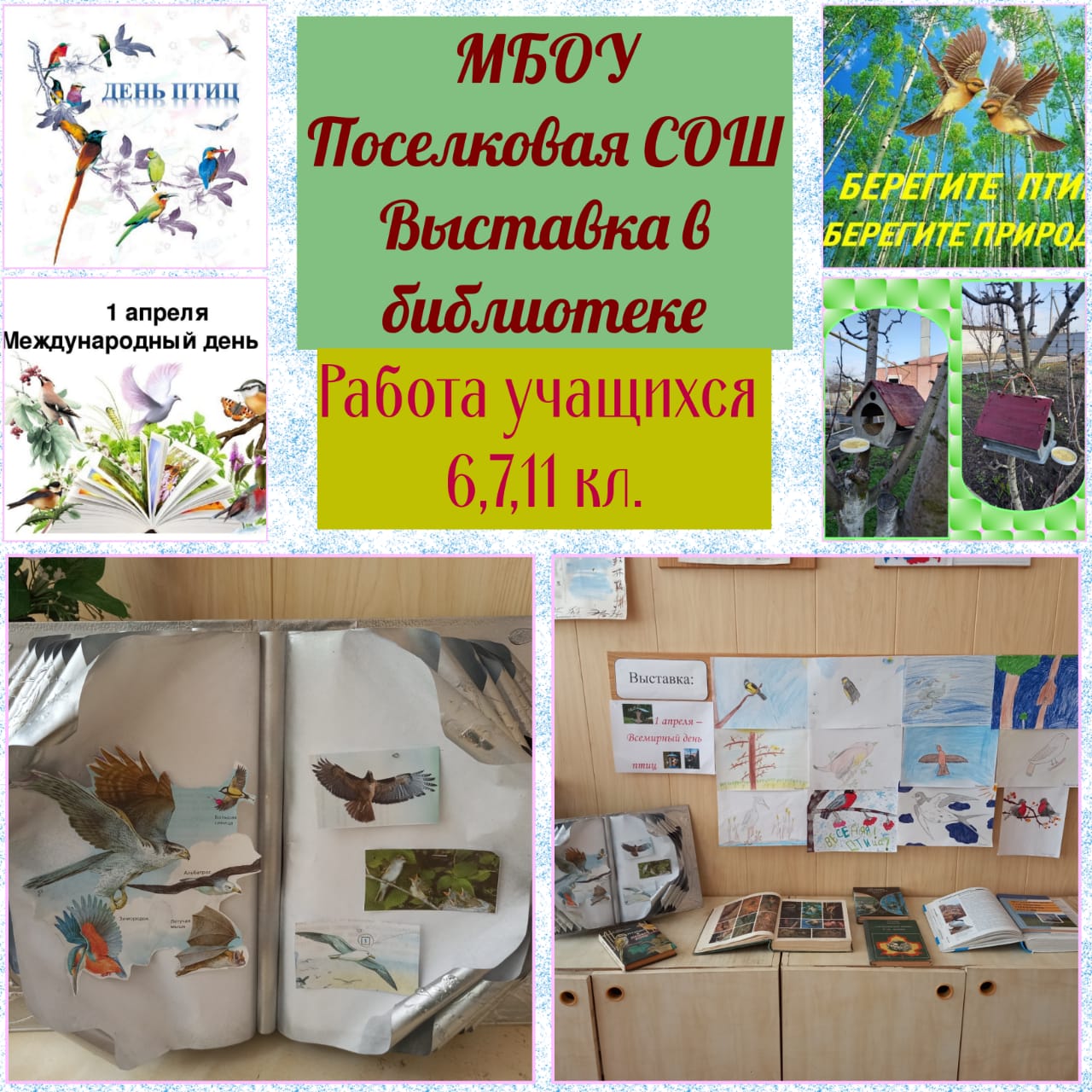 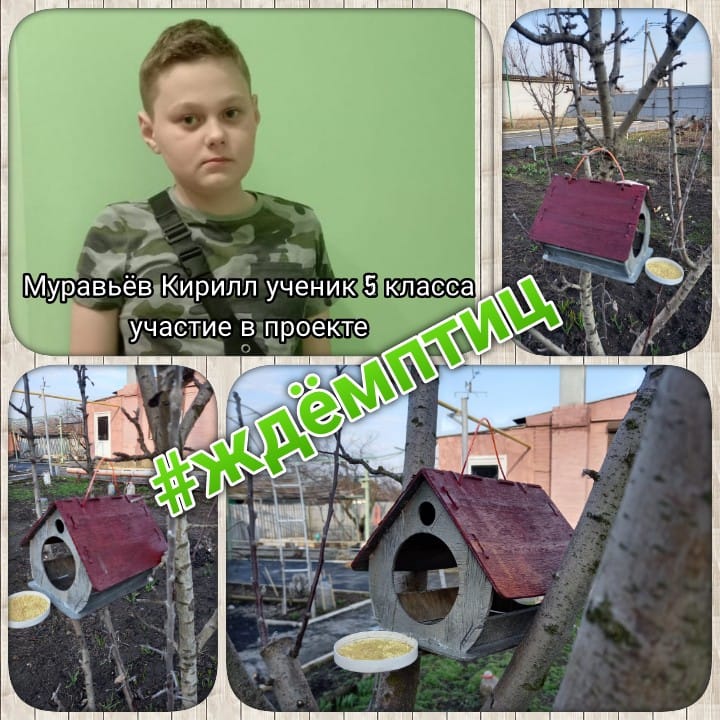 Фотоколлажи конкурсов«Читаем строки о войне»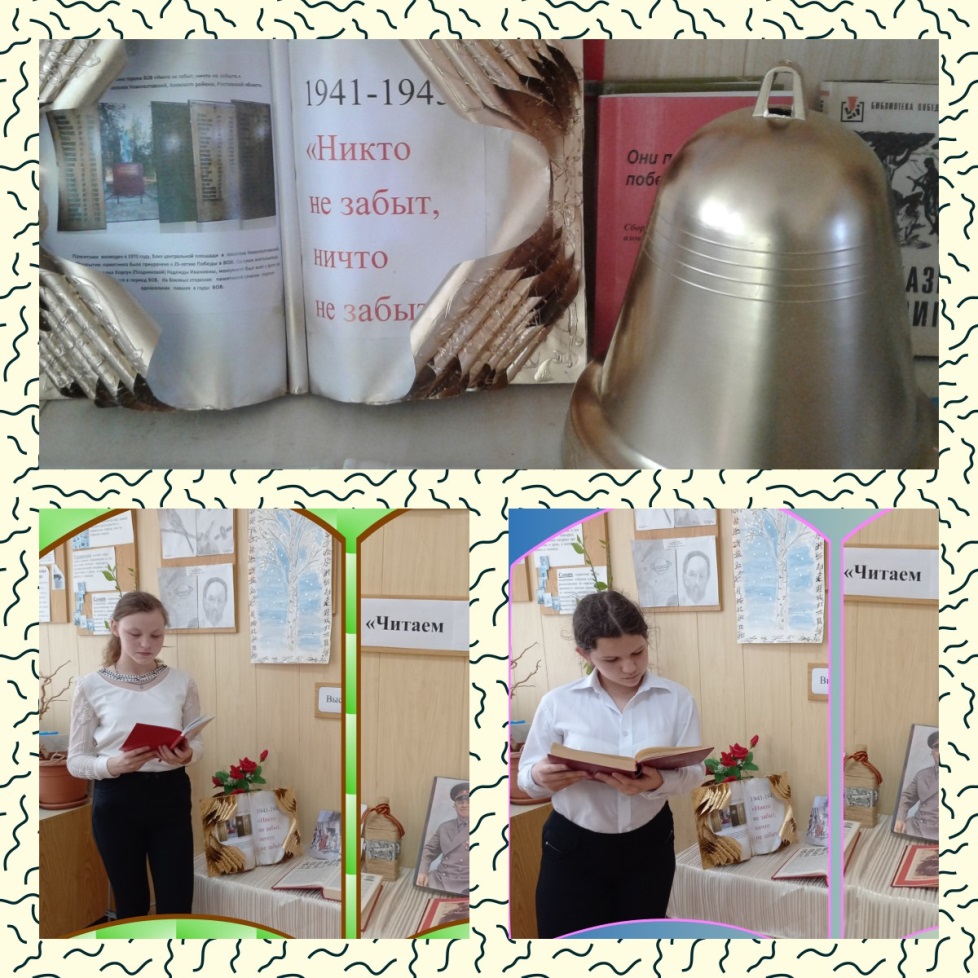 150 лет И.А.Бунину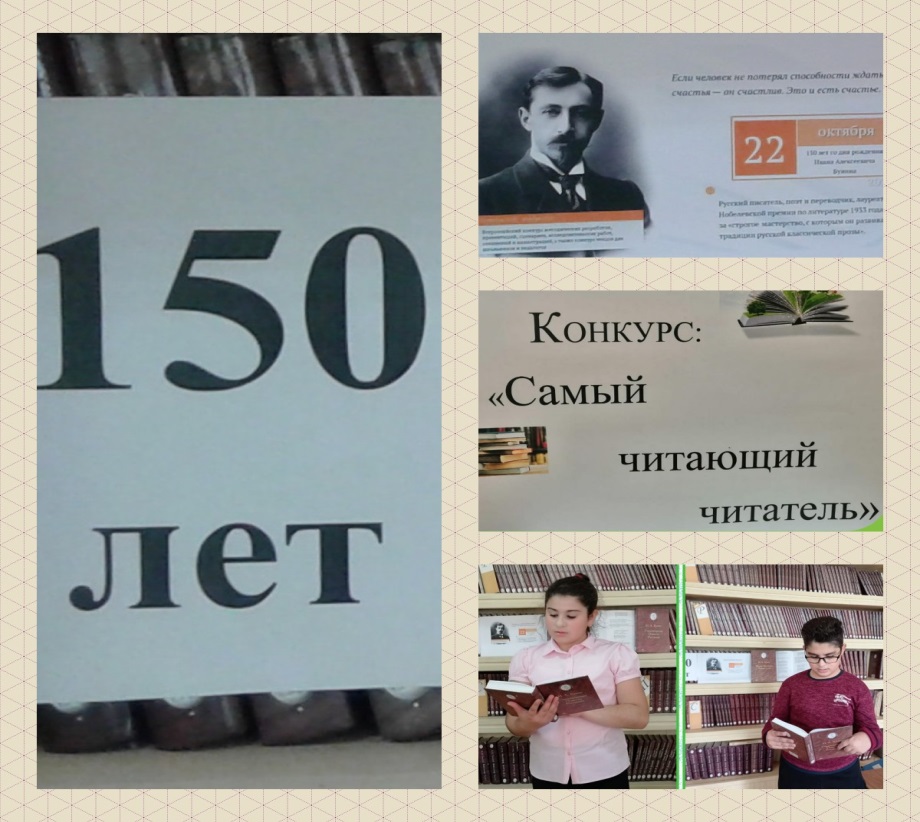 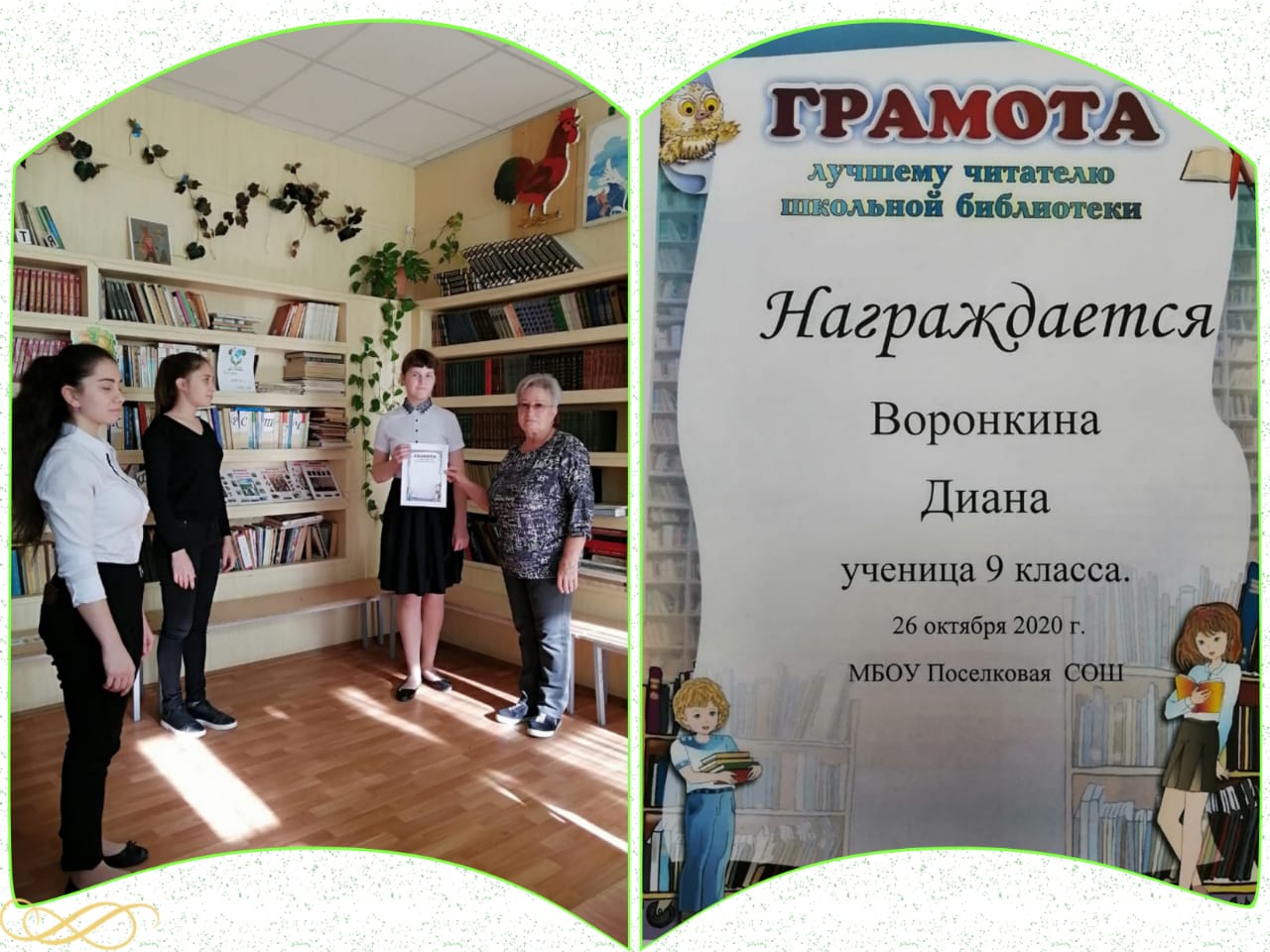 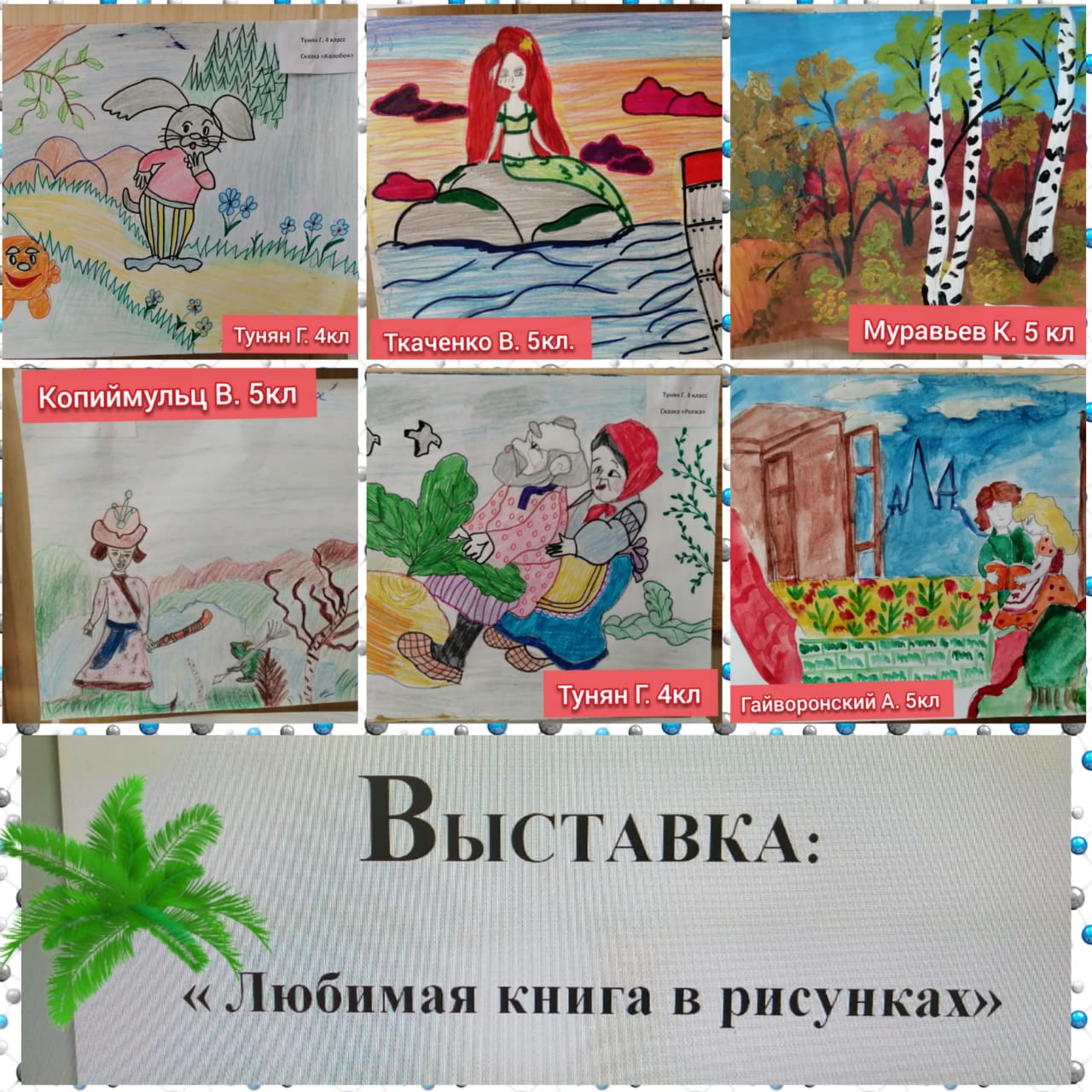 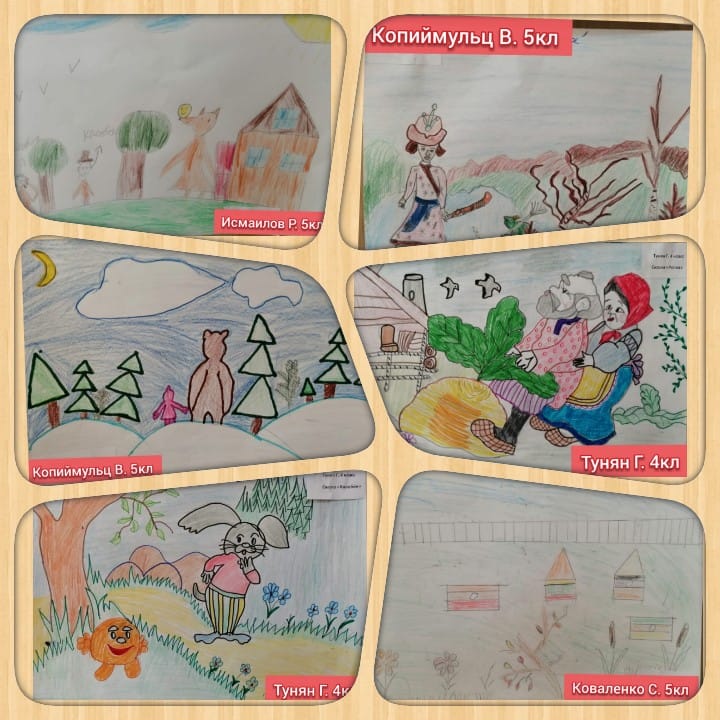 